Expositions d’artistes locaux à Waimes, cycle 2020.C’est reparti pour un tour ! Vu le succès rencontré les années précédentes, un nouveau cycle d’expositions est proposé de février à décembre 2020 au sein de la maison communale. Le talent de dix artistes locaux sera ainsi mis à l’honneur. L’occasion pour ceux-ci de dévoiler leurs créations et de se faire connaître auprès de leurs concitoyens. Marie-Louise Antoine ouvre le bal et réitère l’expérience pour la sixième année consécutive. Cette artiste native de la vallée du Geer, actuellement domiciliée à Sourbrodt, a suivi des cours de peinture avec Hans Mulder, Carine de Visé et Valère Maenhout à Tongres. Madame Antoine a travaillé l’huile pendant 25 ans avant de découvrir l’aquarelle puis l’acrylique. Autodidacte, elle peaufine sa technique de toile en toile en s’inspirant de photos et thématiques actuelles. La nature reste cependant sa principale source d’inspiration, ayant la chance d’habiter sur le plateau fagnard. Traduisant artistiquement son amour pour la faune et la flore, elle nous propose cette année une sélection hétéroclite combinant des toiles aux tendances africaines avec des paysages fagnards, bretons mais aussi provençaux (clin d’œil au jumelage de Waimes avec Buis-les-Baronnies). Le public pourra également admirer des portraits animaliers. Il y en aura donc pour tous les goûts ! L’exposition est à voir du 14/02 au 6/03 durant les heures d’ouverture de la maison communale : lundi et mercredi de 8h30 à 12h et de 13h30 à 17h30 ; mardi, jeudi et vendredi de 8h30 à 12h ; le 1er et le 3ème samedi du mois de 9h30 à 12h. Entrée libre.Le vernissage de l’expo aura lieu le 14/02 à 19h30 en présence de l’artiste. 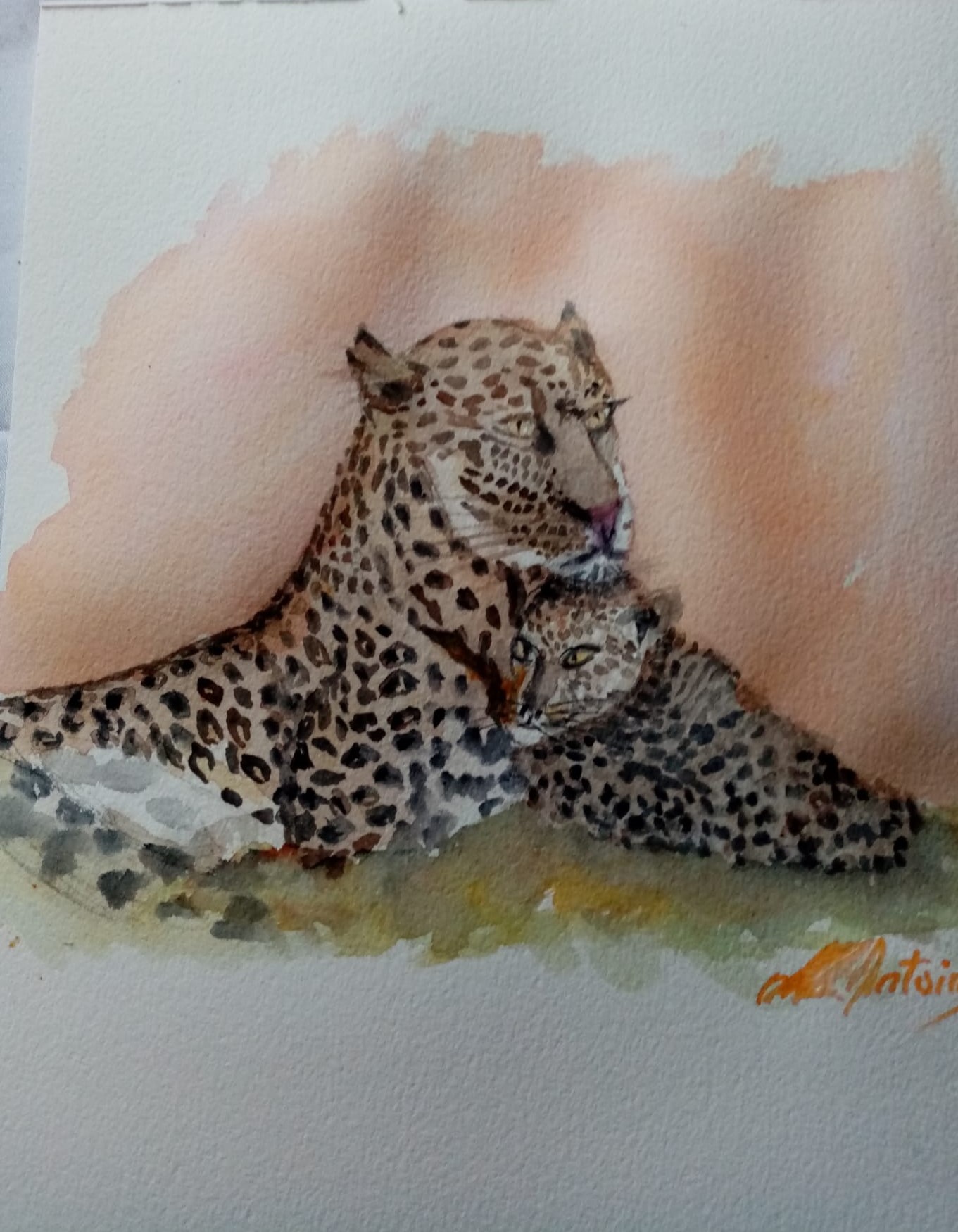 